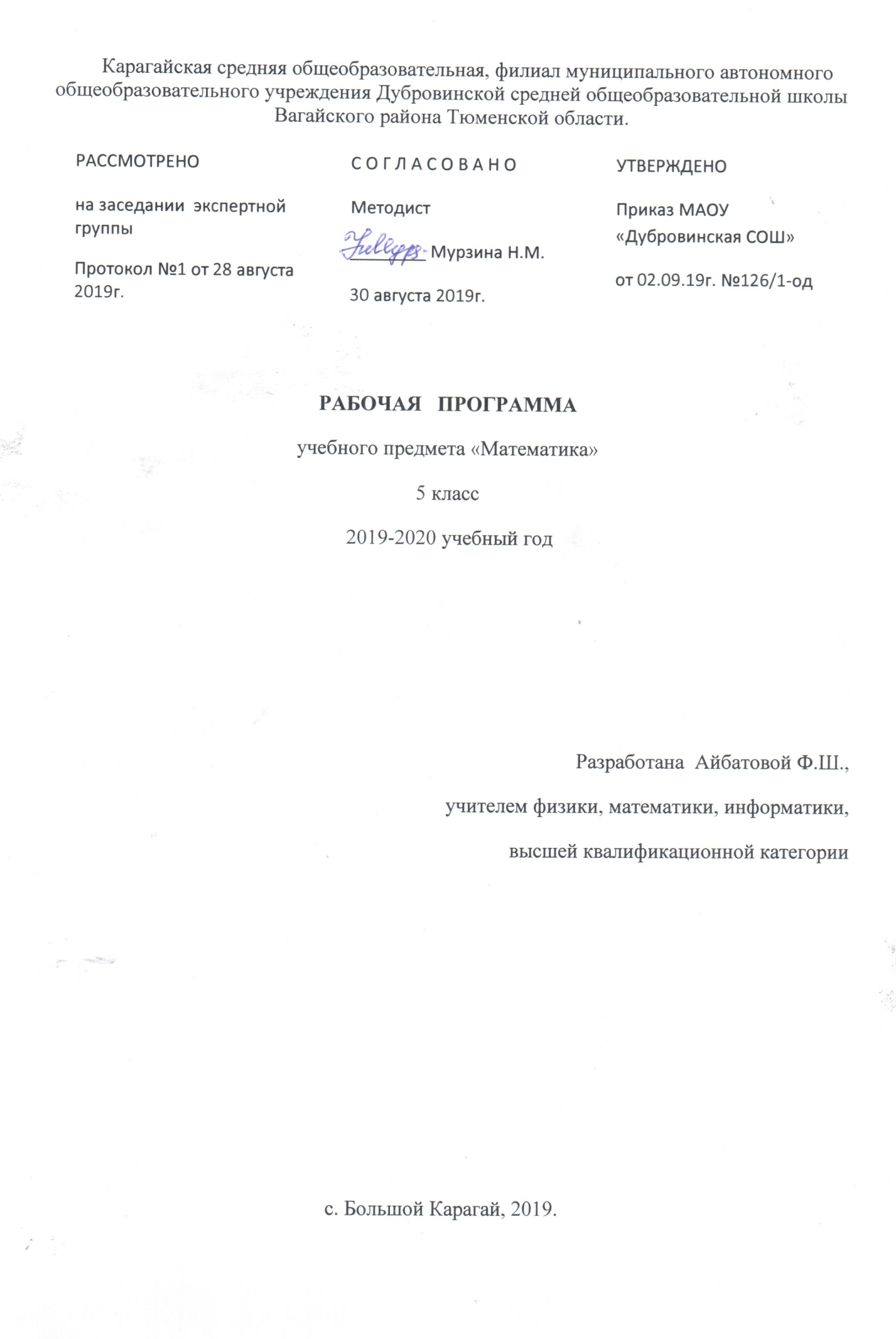 Планируемые результаты освоения учебного предмета «Математика»Изучение математики по данной программе способствует формированию у учащихся личностных, метапредметных и предметных  результатов обучения, соответствующих требованиям федерального государственного образовательного стандарта основного общего образования.Личностными результатами изучения предмета «Математика» являются следующие качества:· независимость мышления;· воля и настойчивость в достижении цели;· представление о математической науке как сфере человеческой деятельности;· креативность мышления, инициатива, находчивость, активность при решении математической задачи;· умение контролировать процесс и результат учебной математической деятельности;Метапредметными результатами изучения курса «Математика» является формирование универсальных учебных действий (УУД).Регулятивные УУД:· самостоятельно обнаруживать и формулировать учебную проблему, определять цель учебной деятельности;· выдвигать версии решения проблемы, осознавать (и интерпретировать в случае необходимости конечный результат, выбирать средства достижения цели из предложенных, а также искать их самостоятельно;· составлять (индивидуально или в группе) план решения проблемы;· работая по плану, сверять свои действия с целью и, при необходимости, исправлять ошибки самостоятельно (в том числе и корректировать план);· в диалоге с учителем совершенствовать самостоятельно выработанные критерии оценки.Познавательные УУД:· анализировать, сравнивать, классифицировать и обобщать факты и явления;· осуществлять сравнение, классификацию, самостоятельно выбирая основания и критерии для указанных логических операций;· строить логически обоснованное рассуждение, включающее установление причинно-следственных связей;· составлять тезисы, различные виды планов (простых, сложных и т.п.). Преобразовывать информацию из одного вида в другой (таблицу в текст, диаграмму и пр.);· вычитывать все уровни текстовой информации.· уметь определять возможные источники необходимых сведений, производить поиск информации, анализировать и оценивать её достоверность.· понимая позицию другого человека, различать в его речи: мнение (точку зрения), доказательство (аргументы), факты; гипотезы. Для этого самостоятельно использовать различные виды чтения (изучающее, просмотровое, ознакомительное, поисковое),приёмы слушания.· Уметь использовать компьютерные и коммуникационные технологии как инструмент для достижения своих целей.Коммуникативные УУД:· самостоятельно организовывать учебное взаимодействие в группе (определять общие цели, договариваться друг с другом и т.д.);· отстаивая свою точку зрения, приводить аргументы, подтверждая их фактами;· в дискуссии уметь выдвинуть контраргументы;· учиться критично относиться к своему мнению, с достоинством признавать ошибочность своего мнения (если оно таково) и корректировать его;· понимая позицию другого, различать в его речи: мнение (точку зрения), доказательство (аргументы), факты; гипотезы, аксиомы, теории;· уметь взглянуть на ситуацию с иной позиции и договариваться с людьми иных  позиций.Предметные результаты обучения математике в 5 классе.АрифметикаПо окончании изучения курса учащийся научится:· понимать особенности десятичной системы счисления;· использовать понятия, связанные с делимостью натуральных чисел;· выражать числа в эквивалентных формах, выбирая наиболее подходящую в зависимости от конкретной ситуации;· сравнивать и упорядочивать рациональные числа;· выполнять вычисления с рациональными числами, сочетая устные и письменные приёмы вычислений, применять калькулятор;· использовать понятия и умения, связанные с пропорциональностью величин, в ходе решения математических задач и задач из смежных предметов, выполнять несложные практические расчёты;Учащийся получит возможность:· углубить и развить представления о натуральных числах и свойствах делимости;· научиться использовать приемы, рационализирующие вычисления, приобрести навык контролировать вычисления, выбирая подходящий для ситуации способ.Числовые и буквенные выражения. Уравнения.По окончании изучения курса учащийся научится:· выполнять операции с числовыми выражениями;· решать линейные уравнения, решать текстовые задачи алгебраическим методом.Учащийся получит возможность:· развить представления о буквенных выражениях;· овладеть специальными приёмами решения уравнений, применять аппарат уравнений для решения как текстовых, так и практических задач.Геометрические фигуры. Измерение геометрических величинПо окончании изучения курса учащийся научится:· распознавать на чертежах, рисунках, моделях и в окружающем мире плоские и пространственные геометрические фигуры и их элементы;· строить углы, определять их градусную меру;· распознавать и изображать развёртки куба, прямоугольного параллелепипеда, правильной пирамиды;· вычислять объём прямоугольного параллелепипеда и куба.Учащийся получит возможность:· научиться вычислять объём пространственных геометрических фигур, составленных из прямоугольных параллелепипедов;· углубить и развить представления о пространственных геометрических фигурах;· научиться применять понятие развёртки для выполнения практических расчётов.Элементы статистики, вероятности. Комбинаторные задачиПо окончании изучения курса учащийся научится:· решать комбинаторные задачи на нахождение количества объектов или комбинаций.Учащийся получит возможность:· научиться некоторым специальным приёмам решения комбинаторных задач.2. Содержание учебного предмета «Математика»АрифметикаНатуральные числа· Ряд натуральных чисел. Десятичная запись натуральных чисел.· Координатный луч. Шкала.· Сравнение натуральных чисел. Сложение и вычитание натуральных чисел. Свойства сложения.· Умножение и деление натуральных чисел. Свойства умножения. Деление с остатком. Степень числа с натуральным показателем.· Решение текстовых задач арифметическими способами.Дроби· Обыкновенные дроби .Правильные и неправильные дроби. Смешанные числа.· Сравнение обыкновенных дробей. Арифметические действия с обыкновенными дробями.· Десятичные дроби. Сравнение и округление десятичных дробей. Арифметические действия с десятичными дробями. Прикидки результатов вычислений· Проценты. Нахождение процентов от числа. Нахождение числа по его процентам.· Решение текстовых задач арифметическими способами.Величины. Зависимости между величинами· Единицы длины, площади, объёма, массы, времени, скорости.· Примеры зависимостей между величинами. Представление зависимостей в виде формул. Вычисления по формулам.Числовые и буквенные выражения. Уравнения· Числовые выражения. Значение числового выражения. Порядок действий в числовых выражениях. Буквенные выражения. Формулы.· Уравнения. Решение текстовых задач с помощью уравнений.Элементы статистики, вероятности. Комбинаторные задачи· Среднее арифметическое. Среднее значение величины. Решение комбинаторных задач.Геометрические фигуры.Измерения геометрических величин· Отрезок. Построение отрезка. Длина отрезка, ломаной. Измерение длины отрезка, построение отрезка заданной длины. Периметр многоугольника. Плоскость. Прямая. Луч.· Угол. Виды углов. Градусная мера угла. Измерение и построение углов с помощью транспортира.· Прямоугольник. Квадрат. Треугольник. Виды треугольников.· Равенство фигур. Площадь прямоугольника и квадрата. Ось симметрии фигуры.· Наглядные представления о пространственных фигурах: прямоугольный параллелепипед, куб, пирамида. Объём прямоугольного параллелепипеда и куба.Математика в историческом развитииРимская система счисления. Позиционные системы счисления. Обозначение цифр в Древней Руси. Старинные меры длины. Введение метра как единицы длины. Метрическая система мер в России, в Европе. История формирования математических символов. Дроби в Вавилоне, Египте, Риме, на Руси. Открытие десятичных дробей. Мир простых чисел. Золотое сечение. Число нуль.3. Тематическое планирование с указанием количества часов, отводимых на освоение каждой темыГлава 1. Натуральные числа 20Глава 2. Сложение и вычитание натуральных чисел (33 часа)Глава 3. Умножение и деление натуральных чисел (37 часов)Глава 4. Обыкновенные дроби (18 часов)Глава 5. Десятичные дроби (48 часов)Повторение и систематизация знаний (14 часов)